COMITÉ EXÉCUTIF 
  DU FONDS MULTILATÉRAL AUX FINS 
  D’APPLICATION DU PROTOCOLE DE MONTRÉAL
Quatre-vingt-huitième réunionMontréal, 15-19 novembre 2021RAPPORT PÉRIODIQUE GLOBAL AU 31 DÉCEMBRE 2020Le rapport périodique global résume les progrès et les données financières des agences bilatérales et d’exécution au 31 décembre 2020, comme communiqués dans leurs rapports périodiques respectifs au Secrétariat.Le rapport périodique global et les rapports périodiques des agences bilatérales et d’exécution portent sur toutes les matières réglementées au titre du Protocole de Montréal. Compte tenu que les activités et projets sur les HFC ont été financés à partir des contributions régulières au Fonds multilatéral, ou au moyen des contribution supplémentaires volontaires de 17 pays non visés à l’article 5 souhaitant offrir un soutien pour le démarrage rapide de la mise en œuvre de l’Amendement de Kigali, les informations portant sur ces projets sont présentées séparément, selon la source de financement. L’analyse proposée dans le présent rapport présente les données sur toutes les substances réglementées en tonnes PAO, sauf pour les HFC, qui sont présentées en tonnes d’éq-CO2. Processus d’analyse par le SecrétariatLe Secrétariat a examiné individuellement tous les rapports périodiques annuels proposés par les agences bilatérales et d’exécution. L’analyse a été effectuée en fonction des étapes déterminées pour les projets d’investissement et ne portant pas sur des investissements, notamment la signature des accords; la date de d’émission du premier décaissement; l’état de l’achat et de l’installation de l’équipement; l’état des services offerts, y compris la formation des techniciens en réfrigération et des douaniers; le niveau de décaissement des sommes approuvées; l’achèvement opérationnel et financier du projet; et le retour des soldes. Des problèmes possibles ont été soulevés pendant l’examen des projets, notamment la non-signature des accords; l’absence d’un administrateur du Bureau national de l’ozone; l’absence de rapports périodiques financiers; les retards dans le processus d’achat; l’absence de technologies de remplacement sur les marchés locaux; et les questions de sécurité dans les pays. Tous les projets pour lesquels des questions demeurent en instance présentaient un faible niveau de décaissement des fonds et/ou faisaient l’objet d’une demande de report de la date d’achèvement. Le Secrétariat s’est entretenu à plusieurs reprises avec les agences bilatérales et d’exécution concernant les projets et activités pour lesquels des questions demeurent en instance et plusieurs questions ont été réglées de façon satisfaisante. En ce qui concerne les projets pour lesquels les questions n’ont pas pu être réglées, les recommandations proposées pour examen par le Comité exécutif ont été abordées et convenues avec les agences bilatérales et d’exécution. Les projets et activités pour lesquels un report de la date d’achèvement a été demandé sont examinés dans les documents principaux, tandis que les projets pour lesquels des questions demeurent en instance sont joints à l’annexe I aux différents rapports des agences bilatérales et d’exécution. Les recommandations seront abordées au cours des échanges sur les rapports périodiques des différentes agences à la 88e réunion.Conformément à la décision 84/45 c), le Secrétariat a recensé tous les éléments des projets pluriannuels dont la mise en œuvre accuse du retard et en a informé les agences bilatérales et d’exécution concernées. Les recommandations du Secrétariat dont indiquées à l’annexe I des différents rapports périodiques des agences bilatérales et d’exécution.Portée du documentLe présent document comprend les parties suivantes :Partie I :	Projets approuvés au titre des contributions régulières au Fonds multilatéral. Elle propose un sommaire des progrès dans la mise en œuvre des projets en 2020 et cumulatifs depuis 1991 pour toutes les substances visées par le Protocole de Montréal, y compris les substances de l’annexe F (HFC); un examen de l’état de la mise en œuvre de tous les projets en cours par pays; et un recensement des projets dont la mise en œuvre accuse du retard et les conséquences possibles sur l’élimination des substances réglementées, ainsi que des projets ayant des questions en instance pour examen par le Comité exécutif. Partie II :	Projets approuvés au titre des contributions supplémentaires volontaires pour un soutien au démarrage rapide de la réduction progressive des HFC. Elle propose un sommaire de l’état de la mise en œuvre des projets de réduction progressive des HFC financés au titre des contributions volontaires.RecommandationLe document contient également les annexes suivantes :Annexe I	Un aperçu des projets et activités en lien avec les HFC, qui propose un aperçu de tous les projets et activités relevant du Fonds multilatéral, indépendamment de leur source de financement, par pays, comprenant l’état de la ratification de l’Amendement de Kigali et l’état du programme d’octroi de permis pour les HFC.Annexe II	Une analyse du rapport périodique global, qui présente de l’information globale depuis la création du Fonds multilatéral jusqu’au 31 décembre 2020, en deux parties : la partie I, projets approuvés au titre des contributions régulières au Fonds multilatéral et la partie II, projets approuvés au titre des contributions supplémentaires volontaires en soutien au démarrage rapide de la réduction progressive des HFC.Annexe III	Un rapport sur les projets d’investissement en lien avec les HFC et les activités de facilitation financés au titre des contributions supplémentaires volontaires d’un groupe de 17 pays non visés à l'article 5, qui propose un rapport périodique exhaustif des activités en lien avec les HFC financées à partir des contributions volontaires, conformément à la décision 84/12 b) et c).Les rapports périodiques des agences bilatérales et d’exécution ne comprenaient aucune question d’orientation pour examen par le Comité exécutif et aucune question d’orientation n’a été recensée pendant l’examen des projets par le Secrétariat. PartiE I : 	PROJETS APPROUVÉS AU TITRE DES CONTRIBUTIONS RÉGULIÈRES AU FONDS MULTILATÉRALSommaire des progrès dans la mise en œuvre des projets en 2020 et cumulatifsLe sommaire des activités et des projets entrepris par les agences bilatérales et d’exécution en 2020 et cumulatif de 1991 au 31 décembre 2020 est présenté ci-dessous : Élimination : Une quantité de 1 324,1 tonnes PAO de consommation de substances réglementées a éliminée en 2020 et l’approbation a été donnée pour éliminer 2 133,4 tonnes PAO de plus. Au total, 289 191 tonnes PAO et 500 994 tonnes d’éq-CO2 de consommation et 205 377 tonnes PAO de production de substances réglementées ont été éliminées par rapport à un total prévu de 469 653 tonnes PAO et 521 729 tonnes d’éq-CO2 dans le cadre de projets approuvés, depuis 1991 (ne comprenant pas les projets annulés et transférés);Décaissements/approbations : Selon le rapport périodique de 2019, 78,64 millions $US avaient été décaissés et 89,35 millions $US de plus devaient être décaissés en 2020, ce qui représente un taux de décaissement de 88 p. cent de la somme prévue. Cumulativement, 3,16 milliards $US des 3,38 milliards approuvés aux fins de décaissement ont été décaissés (ne comprenant pas les coûts d’appui aux agences), ce qui représente un taux de décaissement de 93 p. cent. Une somme de 71,9 millions $US a été approuvée pour la mise en œuvre, en 2020;Rapport coût-efficacité (en tonnes PAO): Le rapport coût-efficacité moyen des projets d’investissement menant à la réduction permanente de la consommation est de 8,41 $US/kg depuis 1991. Le rapport coût-efficacité pour le secteur de la production est de 4,62 $US/kg et le rapport coût-efficacité moyen des projets d’investissement par tonne PAO est de 4,87 $US/kg pour les projets achevés et de 50,01 $US/kg pour les projets en cours;Nombre de projets achevés : Cent quatre-vingt-seize projets ont été achevés en 2020. Au total, 7 833 des 8 664 projets (sauf les projets annulés et transférés) financés par le Fonds multilatéral ont été achevés depuis 1991, ce qui représente un taux d’achèvement de 90 pour cent;Rapidité d’exécution, projets d’investissement : Les projets achevés avant 2020 ont généralement été menés à terme 50 mois après leur approbation. La durée moyenne d’achèvement des projets d’investissement a été de 37 mois après l’approbation depuis 1991. Les premiers décaissements pour ces projets ont été effectués 14 mois, en moyenne, après leur approbation;Rapidité d’exécution, projets ne portant pas sur des investissements : Les projets achevés en 2020 ont été menés à terme 38 mois, en moyenne, après leur approbation. La durée moyenne d’achèvement des projets ne portant pas sur des investissements a été de 38 mois après l’approbation depuis 1991. Les premiers décaissements pour ces projets ont été effectués 12 mois, en moyenne, après leur approbation; Préparation des projets : Au total, 1 629 des 1 751 activités de préparation de projet approuvées en date de la fin de 2020 ont été achevées, ce qui laisse 122 activités en cours. Vingt-quatre activités de préparation de projet ont été approuvées en 2020 et 36 ont été achevées;Retards dans la mise en œuvre : Au total, 831 projets étaient en cours de mise en œuvre à la fin de 2020 et connaissaient un retard moyen de 14 mois. Cent neuf de ces projets sont classés « projets dont la mise en œuvre accuse du retard » et sont assujettis à la procédure d’annulation de projet (la procédure ne s’applique pas aux projets de démonstration, à la préparation de projets et ni aux projets de renforcement des institutions); Accords pluriannuels : Un accord pluriannuel pour un plan d’élimination des SAO, un accord pluriannuel pour la production de bromure de méthyle, un plan d’élimination de la production de HFC, 188 accords pluriannuels pour des PGEH et un accord sur le contrôle et l’élimination des émissions de HFC-23 étaient en cours en 2020, et 212 accords pluriannuels ont été achevés, ce qui représente un taux d’achèvement de 52 p. cent. Progrès dans la mise en œuvre de projets en 2020Les agences bilatérales et d’exécution ont mené à terme 51 pour cent des projets qu’elles prévoyaient terminer en 2020 et atteint 19 p. cent de l’objectif d’élimination globale, selon les dates d’achèvement déclarées dans le rapport périodique de 2019 et les résultats déclarés dans les rapports périodiques de 2020. La date d’achèvement prévue a été reportée pour 203 des 550 projets en cours (ne comprenant pas le renforcement des institutions et les activités de préparation de projet) depuis le rapport périodique de 2019. Les agences bilatérales et d’exécution ont atteint un taux de décaissement global de 88 p. cent en 2020. Par pays et région, 58 pays (et régions) ont atteint un taux de décaissement de plus de 85 p. cent, tandis que 41 pays ont présenté un taux de décaissement inférieur à 50 p. cent. Les agences bilatérales et d’exécution doivent présenter à la 90e réunion un rapport sur 109 projets en cours dont la mise en œuvre accuse du retard et 53 projets et tranches de projets pluriannuels pour lesquels un rapport de situation a été recommandé.L’appendice I à l’annexe II présente des renseignements sur la mise en œuvre des projets par pays en 2020 et l’appendice II à l’annexe II résume le financement total approuvé et décaissé pour les activités du PGEH par pays.PartIE II :	PROJETS APPROUVÉS AU TITRE DES CONTRIBUTIONS SUPPLÉMENTAIRES VOLONTAIRES POUR UN SOUTIEN AU DÉMARRAGE RAPIDE DE LA RÉDUCTION PROGRESSIVE DES HFCLe Comité exécutif avait approuvé 144 projets en lien avec les HFC au titre des contributions supplémentaires volontaires pour la somme de 23,93 millions $US (ne comprenant pas les coûts d’appui aux agences) au 31 décembre 2020. Le tableau 1 présente un sommaire de l’état de ces projets. Tableau 1. État des projets approuvés en lien avec les HFC à la fin de 2020*Ne comprend pas les coûts d’appui aux agences. ** Élimination de 443,1 tm (678 661 tm éq-CO2) sur 754,5 tm (1 108 442 tm éq-CO2) de HFC.Deux projets d’investissement, 10 propositions de préparation de projet et 22 activités de facilitation ont été achevés sur les 144 projets approuvés avant la fin de 2020. Le report de la date d’achèvement de 106 projets en cours a été approuvé. Les activités de facilitation en cours en sont à différentes étapes de leur mise en œuvre et devraient être achevées entre 2021 et 2022. Les quatre projets d’investissement en cours devraient être achevés entre 2021 et 2022. Vingt projets (trois projets d’investissement et 17 activités de facilitation) ont été classés parmi les projets dont la mise en œuvre connaît du retard après l’examen et figurent à l’annexe I au présent rapport contenant les recommandations du Secrétariat, qui demande la remise d’un rapport à la 90e réunion.Cumulativement, 16 323 651 $US des 23 930 935 $US approuvés aux fins de décaissement ont été décaissés (ne comprenant pas les coûts d’appui aux agences), ce qui représente un taux de décaissement de 68 pour cent.Observations du SecrétariatLe Secrétariat a constaté que certains projets, tranches de PGEH et activités de réduction progressive des HFC ont été retardés à cause des difficultés associées à pandémie de la COVID-19. La prolongation de ces projets jusqu’au 31 décembre 2022 exige l’approbation du Comité exécutif, conformément à la décision 82/121 b). Les recommandations concernant le report de la date d’achèvement des PGEH pour les Bahamas (PNUE/ONUDI), Cabo Verde (PNUE), Djibouti (PNUE), Fidji (PNUE/PNUD), le Koweït (PNUE/ONUDI), le Niger (PNUE/ONUDI), la Macédoine du Nord (ONUDI), le Pakistan (PNUE/ONUDI) et le Soudan (ONUDI) ont été abordées comme il convenait dans les rapports périodiques des différentes agences d’exécution, dans le document sur les projets comportant des exigences particulières de remise de rapports, dans le document sur les retards dans la proposition des tranches, ou dans les différentes propositions de projets. Les demandes de prolongation pour le volet argentin du projet mondial de remplacement des refroidisseurs (ONUDI) et les activités de facilitation pour le Chili (ONUDI), la Jordanie (ONUDI), le Maroc (ONUDI), la Papouasie-Nouvelle-Guinée (Allemagne), la Thaïlande (Banque mondiale) et l’Uruguay (PNUD/ONUDI) sont abordées dans les rapports périodiques des agences d’exécution concernés. Le Secrétariat a pris note que le report de la date d’achèvement des PGEH au-delà du 31 décembre 2022 a été demandé pour la Barbade, le Botswana, la Côte d’Ivoire, le Congo, la Dominique, Grenade, Haïti, la Jamaïque, le Mali, le Mozambique, Saint-Kitts-et-Nevis, l’Afrique du Sud, le Soudan du Sud, le Venezuela (République bolivarienne du) et la Zambie par les agences d’exécution concernées; le Secrétariat estime que ces demandes doivent être évaluées après un examen plus approfondi et l’évaluation des plans de mise en œuvre présentés par les agences d’exécution concernées. Les détails des échanges et les recommandations pour ces projets sont présentés dans le document sur les projets comportant des exigences particulières de remise de rapports.RECOMMANDATIONLe Comité exécutif pourrait souhaiter prendre note :Du rapport global d’achèvement de projet du Fonds multilatéral au 31 décembre 2020 présenté dans le document UNEP/OzL.Pro/ExCom/88/12 ; Avec satisfaction des efforts entrepris par les agences bilatérales et d’exécution pour établir les rapports de leurs activités de 2020 ; Que les agences bilatérales et d’exécution présenteront à la 90e réunion, un rapport sur les 129 projets dont la mise en œuvre accuse du retard et 53 projets ou tranches d’accords pluriannuels en cours pour lesquels la remise de rapports de situation supplémentaires est recommandée, indiqués à l’annexe I des rapports périodiques des agences bilatérales et d’exécution concernées.Annexe IAPERÇU DES PROJETS ET ACTIVITÉS EN LIEN AVEC LES HFCLe Comité exécutif approuve le financement de la mise en œuvre de projets d’investissement en lien avec les HFC (décisions 78/3 g)) et 79/54) et d’activités de facilitation depuis 1980, afin d’aider les Bureaux nationaux de l’ozone à respecter leurs obligations initiales en lien avec la réduction progressive des HFC au titre de l’Amendement de Kigali (décision 79/46). Le Comité exécutif avait approuvé 184 projets et activités en lien avec les HFC dans 137 pays au 31 décembre 2020, dont 13 demandes de préparation de projet, 14 projets d’investissement et 157 activités de facilitation, pour la somme de 32,81 millions $US (ne comprenant pas les coûts d’appui). Le tableau 1 présente un aperçu de tous les projets et activités en lien avec les HFC relevant du Fonds multilatéral, par pays, indépendamment de leur source de financement, en précisant l’état de la ratification de l’Amendement de Kigali et l’état du programme d’octroi de permis pour les HFC.Tableau 1. Aperçu de tous les projets et activités en lien avec les HFC relevant du Fonds multilatéralAnnexe IIANALYSE DU RAPPORT PÉRIODIQUE GLOBAL DU FONDS MULTILATÉRAL 
AU 31 DÉCEMBRE 2020Cette annexe comprend les deux parties suivantes :Partie I :	Projets approuvés au titre des contributions régulières au Fonds multilatéral.Partie II :	Projets approuvés au titre des contributions supplémentaires volontaires en soutien au démarrage rapide de la réduction progressive des HFC.PartIE I : 	PROJETS APPROUVÉS AU TITRE DES CONTRIBUTIONS RÉGULIÈRES AU FONDS MULTILATÉRALLe Comité exécutif a approuvé la somme de 3,78 milliards $US pour les agences bilatérales et d’exécution, comme indiqué dans le tableau 1. Deux cent vingt-neuf nouveaux projets et activités ont été approuvés en 2020. Ce niveau de financement devrait mener à l’élimination de 469 653 tonnes PAO de consommation et de production de SAO.Tableau 1. Financement approuvé par secteur et par agence au 31 décembre 2020 ($US)Le tableau 2 présente un sommaire de l’état des projets mis en œuvre, par catégorie. Tableau 2. État de la mise en œuvre des projets, par catégorie*Ne comprend pas les projets fermés et transférés.** Ne comprend pas les coûts d’appui aux agences. Le tableau 3 présente un aperçu de l’état de la mise en œuvre des projets par année. Une somme de 3,16 milliards $US sur les 3,38 milliards $US approuvés (ne comprenant pas 78,64 millions $US décaissés en 2020) a été décaissée. Tous les projets et activités approuvés de 1991 à 2007 ont été achevés. Les projets approuvés (d’investissement et ne portant pas sur des investissements) ont mené à l’élimination de 494 568 tonnes PAO de consommation et de production de substances réglementées. Des projets d’investissement représentant la somme d’environ 2,32 milliards $US ont été achevés au 31 décembre 2020, entraînant l’élimination permanente de 475 913 tonnes PAO de substances réglementées pour un taux d’efficacité global de 4,87 $US/kg PAO éliminé. Tableau 3. État de la mise en œuvre des projets, par année* Ne comprend pas les projets fermés et transférés.** Ne comprend pas les coûts d’appui aux agences. PROJETS ACHEVÉSAu total, 99,7 p. cent des sommes approuvées pour les projets d’investissement achevés ont été décaissées. Projets d’investissement achevésLe tableau 4 présente des informations sur les projets d’investissement achevés depuis 1991. Le tableau présente des données totales, suivies des données par région, secteur, caractéristique de mise en œuvre et mode de décaissement.Tableau 4. Cumul des projets d’investissement achevés*Ne comprend pas les projets fermés et transférés.Projets ne portant pas sur des investissements achevésLe tableau 5 présente les données cumulatives des projets ne portant pas sur des investissements achevés. Au total, 3 340 projets ne portant pas sur des investissements ont été achevés depuis 1991, pour une valeur totale de 526,93 millions $US. Tableau 5. Cumul des projets ne portant pas sur des investissements achevésLe délai moyen entre l’approbation et le premier décaissement est de 12 mois pour les projets ne portant pas sur des investissements. Ces derniers ont été achevés 38 mois après leur approbation, en moyenne. Ce chiffre est influencé par le grand nombre de projets de la catégorie « plusieurs » (1 801 sur 3 340) pour lesquels le délai moyen d’achèvement de projet est de 32 mois. Les projets ne portant pas sur des investissements des autres secteurs ont été achevés dans un délai de quatre à 63 mois suivant leur approbation.Presque tous les projets ont été mis en œuvre par l’agence concernée plutôt que par le pays. La mise en œuvre de projets ne portant pas sur des investissements par les agences n’exige habituellement pas d’accords légaux, ce qui peut expliquer pourquoi le délai est plus court (37 mois) que pour les projets ne portant pas sur des investissements mis en œuvre par le pays (41 mois). PROJETS EN COURSProjets d’investissement en coursLe tableau 6 présente les informations sur l’état des projets d’investissement par région, secteur et caractéristique de mise en œuvre.Tableau 6. Cumul des projets d’investissement en cours*À partir des SAO à éliminer selon la proposition.Deux cent soixante-deux projets d’investissement sont en cours de mise en œuvre pour une valeur totale de plus de 350,72 millions $US. Environ 59 p. cent des sommes ont déjà été décaissées. Le rapport coût-efficacité moyen des projets d’investissement en cours est de 50,01 $US/kg PAO à éliminer. Le délai moyen entre l’approbation et le premier décaissement est de 11 mois. La durée moyenne d’un projet d’investissement en cours est de 54 mois. De façon générale, les projets d’investissement sont menés à terme 32 mois plus tard que prévu, ce qui constitue un retard moyen.Projets ne portant pas sur des investissements en coursLe tableau 7 présente des informations sur l’état des projets ne portant pas sur des investissements en cours par région, secteur et caractéristique de la mise en œuvre.Tableau 7. Cumul des projets ne portant pas sur des investissements en coursQuatre cent quarante-sept projets ne portant pas sur des investissements sont en cours de mise en œuvre pour une valeur totale de 81,99 millions $US, et 22 p. cent des sommes ont déjà été décaissées. Le délai moyen entre l’approbation et le premier décaissement est de 12 mois. Les projets ne portant pas sur des investissements en cours sont achevés 38 mois, en moyenne, après la date d’approbation, ce qui représente un retard de 11 mois. PROJETS FERMÉSLe tableau 8 présente un sommaire des projets fermés. Tableau 8. Sommaire des projets fermésACTIVITÉS EN LIEN AVEC LES HFCLe tableau 9 présente un sommaire des projets en lien avec les HFC approuvés au titre des contributions régulières.Tableau 9. Projets en lien avec les HFC approuvés au titre des contributions régulières*Ne comprend pas les coûts d’appui aux agences. ** 320,9 tm (500 994 tm d’éq-CO2) de 335,4 mt (521 729 tm d’éq-CO2) de HFC ont été éliminées.Quarante projets portant sur les HFC (huit projets d’investissement, trois préparations de propositions de projet et 29 activités de facilitation) ont été approuvés au titre des contributions régulières pour la somme totale de 8 877 263 $US, pour lesquels la somme de 5 432 795 $US a déjà été décaissée. Parmi ces 40 projets, cinq projets d’investissement et deux préparations de proposition de projet sont déjà achevés. La prorogation de la date d’achèvement de 29 activités de facilitation a été approuvée. Les activités de facilitation en cours en sont à différentes étapes de leur mise en œuvre et devraient être achevées en 2021 et 2022. Les trois projets d’investissement en cours restants devraient être achevés de 2022 à 2023, et la dernière préparation de projet devraient être menée à terme en 2022.PartIE II :	PROJETS APPROUVÉS AU TITRE DES CONTRIBUTIONS SUPPLÉMENTAIRES VOLONTAIRES POUR LE SOUTIEN AU DÉMARRAGE RAPIDE DE LA RÉDUCTION PROGRESSIVE DES HFCLe Comité avait approuvé 144 projets en lien avec les HFC au titre des contributions supplémentaires volontaires au 31 décembre 2020, pour la somme de 23,93 millions $US (ne comprenant pas les coûts d’appui aux agences). Le tableau 10 résume l’état de ces projets. Tableau 10. État des projets en lien avec les HFC à la fin de 2020*Ne comprend pas les coûts d’appui aux agences. ** 443,1 tm (678 661 tm d’éq-CO2) de 754,5 tm (1 108 442 tm d’éq-CO2) de HFCs ont été éliminées.Deux projets d’investissement, dix activités de préparation de propositions de projet et 22 activités de facilitation parmi les 144 projets approuvés avaient été menés à terme à la fin de 2020. La prorogation des dates d’achèvement de 106 activités de facilitation en cours a été approuvée. Les activités de facilitation en cours en sont à différentes étapes de leur mise en œuvre et devraient être menées à terme en 2021 et 2022.Les quatre projets d’investissement en cours restants devraient être achevés en 2021 et 2022. Une part cumulative de 16 323 651 $US des 23 930 935 $US approuvés a été décaissée (ne comprenant pas les coûts d’appui aux agences), ce qui représente un taux de décaissement de 68 p. cent.Appendice IMISE EN ŒUVRE DES PROJETS EN 2020, PAR PAYS*203,5 tm (332 848 tm d’éq-CO2) ont été éliminées en 2020 dans des projets en lien avec les HFC.Appendice IIPLAN DE GESTION DE L'ÉLIMINATION DES HCFC PAR PAYS
AU 31 DÉCEMBRE 2020Annexe IIIrapport sur les projets d’investissement et les activités de facilitation en lien avec les HFC financés AU TITRE des contributions supplémentaires volontaires d’un groupe de 17 parties non visées à l’article 5 ContexteLors de son examen du rapport périodique global du Fonds multilatéral au 31 décembre 2018,  le Comité exécutif, à sa 84e réunion, a chargé le Secrétariat de remettre à la 85e réunion un rapport périodique supplémentaire sur les projets d’investissement et les activités de facilitation en lien avec les HFC financés au titre des contributions supplémentaires volontaires d’un groupe de 17 pays non visés à l'article 5, en identifiant les pays pour lesquels les projets ont été approuvés et en offrant un aperçu des objectifs, de l’état de la mise en œuvre, des principales conclusions et des enseignements tirés, des quantités de HFC éliminées s’il y a lieu, des sommes approuvées et décaissées, ainsi que des difficultés potentielles pouvant retarder l’achèvement des activités et projets, étant entendu que les renseignements seraient fournis sur une base individuelle pour les projets en lien avec les HFC et globalement pour les activités de facilitation sur les HFC (décision 84/12(b)).En réponse à la décision 84/12 b), le Secrétariat a remis à la 85e réunion le rapport supplémentaire sur les projets d’investissement et les activités de facilitation en lien avec les HFC en utilisant le modèle actualisé, après avoir intégré les suggestions pertinentes des agences bilatérales et d’exécution. L’information à jour sur les projets d’investissement et les activités de facilitation en lien avec les HFC reposant sur les renseignements actualisés remis par les agences bilatérales et d’exécution est présentée ci-dessous.Rapport sur les projets d’investissement en lien avec les HFCLes agences d’exécution ont remis des rapports de situation détaillés sur la mise en œuvre des projets d’investissement sur les HFC pour l’Argentine, le Bangladesh, la Chine, le Liban, le Mexique et la Thaïlande. Les projets individuels sont résumés dans le tableau 1. Tableau 1. Sommaire des projets d’investissement en lien avec les HFCDeux projets (Bangladesh et Liban) ont été achevés; le PNUD a remis un rapport détaillé pour le Bangladesh et l’ONUDI devrait remettre un rapport pour le Liban. Bien que les quatre autres projets avancent à un rythme satisfaisant, la situation entourant la COVID-19 a entraîné des retards dans l’installation finale, la mise en service et la formation du personnel de l’usine. Les agences d’exécution appliquent les mesures nécessaires pour mener ces projets à terme avant le 31 mars 2022Rapport sur les activités de facilitation de la réduction progressive des HFCLa liste des pays visés à l’article 5 ayant reçu un soutien financier pour les activités de facilitation de la réduction progressive des HFC est fournie à l’annexe I au présent document, avec l’état de la ratification de l’Amendement de Kigali et l’état du programme d’octroi de permis pour les HFC, exigés à l’article 4B. Le soutien à la ratification hâtive de l’Amendement de Kigali, la mise en œuvre des activités indiquées au paragraphe 20 de la décision XXVIII/2 visant à établir des arrangements institutionnels de soutien, l’examen des programmes d’octroi de permis, la communication des données sur la consommation et la production de HFC, et la démonstration d’activités ne portant pas sur des investissements telles que la formation et la diffusion d’information, sont les principales raisons justifiant les demandes de financement des activités de facilitation. Aperçu des progrès dans la mise en œuvreLes activités de facilitation avancent bien dans la plupart des pays, À ce jour, le gouvernement de l’Italie, la Banque mondiale, PNUD, le PNUE et l’ONUDI ont mené à terme 23 projets en lien avec les activités de facilitation d’ici à 2021. Les agences collaborent avec les pays afin de garantir l’achèvement rapide des activités de facilitation, malgré les contraintes imposées par la Covid-19.Voici un sommaire des activités :Ratification de l’Amendement de Kigali : Consultations avec les parties prenantes sur les dispositions de l’Amendement de Kigali et les conséquences de sa ratification; rédaction des documents légaux; coordination et diffusion d’information aux différentes parties prenantes; évaluation par les pays des tendances en consommation de HFC et les répercussions de l’Amendement sur les différentes parties prenantes; évaluation des besoins de formation du secteur de l’entretien en introduction de technologies sans HFC et l’utilisation sécuritaire des technologies de remplacement, et des douaniers en suivi et contrôle du commerce des HFC au titre de l’Amendement de Kigali; et participation à l’atelier régional sur la ratification de l’Amendement de Kigali; Élaboration et exécution du programme d’octroi de permis et de quotas : Examen et/ou révision des lois et réglementations, y compris les programmes d’octroi de permis et de quotas d’importation et d’exportation, afin d’y inclure les dispositions de l’Amendement de Kigali; ateliers de consultation sur l’élaboration d’un programme d’octroi de permis et de quotas; et consultations sur les mécanismes de suivi de l’offre et l’utilisation de HFC avec les douaniers et les autres parties prenantes;Soutien à l’exécution d’un programme de collecte de données et de suivi : Création d’un programme de collecte de données sur les HFC; consultations avec les importateurs, les négociants et les autres parties prenantes sur la collecte de données sur les HFC et les mélanges contenant des HFC; exigences en matière d’établissement de rapports et de suivi; mise à jour des codes de suivi du système harmonisé (SH) pour les HFC et les mélanges contenant des HFC; coordination régionale de la mise en place de codes du SH pour les HFC; et achat d’équipement pour identifier les frigorigènes à base de HFC; Mise en œuvre d’autres activités, y compris la démonstration et la formation : Programmes de formation sur l’utilisation de solutions de remplacement à faible potentiel de réchauffement de la planète (PRG), dont des frigorigènes inflammables, avec le soutien d’experts techniques; programmes de rayonnement pour sensibiliser le public à l’Amendement de Kigali, les HFC, les solutions de remplacement sans HFC utilisées dans différentes applications, l’utilisation de solutions de remplacement à faible PRG, la réglementation sur l’utilisation de HFC et de solutions de remplacement sans HFC et le suivi de l’utilisation des HFC et des substances sans HFC dans les secteurs de la fabrication et de l’entretien de l’équipement de réfrigération, les institutions gouvernementales et techniques et le public; et différents régimes fiscaux fondés sur le PRG des frigorigènes; etActivités en lien avec l’efficacité énergétique : Coordination avec les institutions d’efficacité énergétique afin d’inclure les dispositions de l’Amendement de Kigali tout en mettant en œuvre des mesures d’efficacité énergétique (p. ex., normes minimales de performance énergétique, programmes d’étiquetage, amélioration de l’efficacité énergétique de l’équipement de réfrigération et de climatisation, participation à l’élaboration de plans de refroidissement afin de promouvoir les technologies éconergétiques à faible PRG, contribution lors de l’élaboration de normes régionales sur l’adoption de technologies éconergétiques); encouragement de la participation des parties prenantes de l’efficacité énergétique aux réunions en lien avec l’Amendement de Kigali; promotion de l’efficacité énergétique du refroidissement dans le cadre de mesures sectorielles de promotion de l’efficacité énergétique; formation en technologies de réfrigération et climatisation éconergétiques; démonstration des économies réalisées par les utilisateurs qui adoptent de l’équipement éconergétique; et conception d’équipement de réfrigération et climatisation éconergétique, et de mesures pour accroître l’adoption de technologies éconergétiques.Principales conclusions et enseignements tirésLes pays ont acquis de l’expérience concernant le processus de ratification de l’Amendement de Kigali et la mise en œuvre des activités de facilitation de la réduction progressive des HFC au cours de la mise en œuvre des activités de facilitation. Elle est résumée ci-dessous : Le rapport d’évaluation du pays permettant de comprendre les tendances de consommation aide les parties prenantes à définir les mesures à prendre et leurs responsabilités dans l’application de ces mesures, et fournit des recommandations concernant les mesures d’orientation et les activités d’assistance technique qui pourraient servir de carte de route aux pays pour la mise en œuvre de l’Amendement de Kigali; les lignes directrices sur les méthodes de collecte de données et les questionnaires de sondage/modèles de rapport structurés ont été préparés et communiqués à toutes les parties prenantes concernées; les activités en lien avec les plans d’action sur le refroidissement et l’amélioration de l’efficacité énergétique recevant le soutien des sources de financement à l’extérieur du Fonds multilatéral présentent également des occasions de coordonner et de collaborer à la mise en œuvre de projets pour réduire progressivement les HFC; et les interfaces avec les activités existantes et prévues des plans de gestion de l'élimination des HCFC (PGEH) ont été internalisées en analysant les niveaux de consommation de HCFC et de HFC, et en consultant les parties prenantes de l’industrie;Le renforcement des programmes d’octroi de permis et de quotas afin d’y inclure les HFC et les mélanges contenant des HFC est une action prioritaire pour le suivi et l’établissement de rapports, qui exigent des consultations approfondies avec les institutions compétentes; des mesures ont été entreprises pour garantir l’identification exacte des HFC et des mélanges contenant des HFC, dont la mise au point des codes du SH et la mise en place de méthodes/processus pour une collecte et un suivi exacts des données sur les HFC; la mise en place de programmes en ligne est appréciée par les douaniers et les importateurs car ils leur permettent d’économiser du temps, des coûts et des efforts; le renforcement des capacités et la formation supplémentaire des représentants en collecte et en suivi de données sont aussi des actions prioritaires; et la formation des douaniers et des agents d’exécution ainsi que le renforcement des points de contrôle frontaliers grâce à de l’équipement d’identification sont essentiels afin de prévenir le commerce illicite des HFC;Le suivi continu auprès des autorités responsables de l’élaboration, de la mise au point et de l’approbation des politiques et réglementations sur les HFC par le Bureau national de l’ozone est essentiel. Comme les activités en lien avec les HFC portent sur un nouveau groupe de substances comprenant des mélanges et des substances de remplacement devant être manipulées avec soin, des efforts supplémentaires sont nécessaires afin de renforcer les capacités des différentes parties prenantes nationales pour la collecte de données, le suivi et l’établissement de rapports, et pour la sensibilisation aux nouvelles politiques et réglementations en vigueur concernant les HFC; D’importants efforts s’imposent afin d’approuver les réglementations concernant l’adoption de frigorigènes à faible PRG, surtout en ce qui concerne la sécurité; le renforcement des capacités, comprenant la formation et la diffusion de renseignements techniques, est essentiel à l’adoption durable de frigorigènes à faible PRG inflammables, toxiques et fonctionnant à haute pression; et le renforcement des capacités des institutions de formation et techniques, et la formation et la certification des techniciens d’entretien en manipulation de frigorigènes à faible PRG sont essentiels; le regroupement de synergies et d’activités existantes au titre des PGEH peut faciliter l’introduction de solutions de remplacement à faible PRG durables et rentables;La mise en place de normes minimales de performance énergétique, d’un régime de taxes/droits progressif fondé sur l’efficacité énergétique de l’équipement de réfrigération et de climatisation sans HFC et de taxes plus élevées pour les produits à base de frigorigènes à PRG élevé encourage l’industrie à faire la transition à de l’équipement à PRG moins élevé et plus éconergétique; et bien que l’importation d’équipement de réfrigération et de climatisation usagé moins éconergétique ait des conséquences sur la mise en place des mesures d’amélioration de l’efficacité énergétique, plusieurs activités de diffusion d’information et de renforcement des capacités sont menées afin de réduire au minimum ces importations;La mise en place de normes nationales d’accréditation des techniciens en réfrigération et climatisation contribuera à réduire les HFC émis par l’équipement de réfrigération et de climatisation grâce à l’adoption de bonnes pratiques d’entretien et de pratiques sécuritaires lors de l’entretien de l’équipement à base de frigorigènes inflammables, toxiques et fonctionnant à haute pression.Le recensement d’experts locaux pour entreprendre des activités exige le soutien continu du Bureau national de l’ozone et pour le renforcement des capacités, et tient compte des besoins/tendances précis de consommation.Les activités mises en œuvre à ce jour ont élevé le niveau de sensibilisation des parties prenantes et du public quant à l’importance et aux avantages de l’Amendement de Kigali, et offert une perspective des habitudes de consommation des HFC et de l’importance de l’efficacité énergétique lors de la réduction progressive des HFC, en favorisant la participation des parties prenantes à la préparation des plans de mise en œuvre de l'Amendement de Kigali et autres interventions de suivi et de réglementation de la consommation de HFC.  Difficultés possiblesVoici les principales difficultés rencontrées lors de la mise en œuvre des activités de facilitation :La pandémie de la COVID-19 demeure un obstacle à la réalisation des activités de facilitation dans les délais approuvés pour certains pays visés à l'article 5, surtout en ce qui a trait aux consultations en personne des parties prenantes pour l’élaboration et la mise au point des réglementations sur les HFC, la ratification de l’Amendement de Kigali et l’achèvement des programmes de formation prévus au projet;Les retards dans le règlement par voie administrative et le processus d’approbation pour la ratification de l’Amendement de Kigali et la mise au point des réglementations ont créé des difficultés dans certains pays visés à l'article 5; un suivi étroit, le soutien des décideurs du gouvernement, le renforcement des capacités et la diffusion d’information à l’intention des représentants du gouvernement ont aidé à amoindrir les retards;La situation politique difficile et les problèmes de sécurité dans certains pays visés à l'article 5 ont entraîné des retards dans la mise en œuvre des projets; etDes consultations ont été menées pendant la mise en œuvre, notamment en ce qui concerne la collecte de données et les exigences d’établissement de rapports, et l’utilisation des HFC et des substances de remplacement sans HFC dans différentes applications (p. ex., la réfrigération et climatisation, la mousse de polyuréthanne). L’importance de l’offre de formation et de soutien technique aux techniciens afin de garantir l’adoption sécuritaire des substances de remplacement à faible PRG dans le secteur de la réfrigération et de la climatisation a été soulignée. La mise en œuvre des activités de formation portant sur l’utilisation sécuritaire des substances de remplacement au titre des PGEH a offert un soutien aux techniciens d’entretien de l’équipement à base de HCFC concernant l’utilisation sécuritaire de substances de remplacement à faible PRG; la mise en œuvre de réglementations et d’autres mesures de soutien concernant l’utilisation sécuritaire d’équipement à base de frigorigènes à faible PRG (p. ex., normes nationales régissant l’importation et l’utilisation d’équipement de réfrigération et climatisation, les programmes d’encouragement pour les utilisateurs finaux concernant l’équipement de réfrigération et climatisation à faible PRG, les programmes de certification des techniciens d’entretien sur les pratiques d’entretien sécuritaires) et les activités de diffusion d’information et de sensibilisation concernant les substances écologiques à faible PRG menées au cours du PGEH ont accru le niveau de sensibilisation des parties prenantes nationales aux technologies à faible PRG, surtout dans le secteur de la réfrigération et de la climatisation. La formation régulière des douaniers est primordiale à l’application efficace des programmes d’octroi de permis et de quotas et de la réglementation des HFC à cause du fort roulement de personnel chez les douaniers. Les activités de facilitation ont aidé les pays visés à l'article 5 à entreprendre des consultations et la mise en œuvre d’activités sur le suivi de la consommation de HFC et l’adoption de substances de remplacement sans HFC et ont donné lieu à des dialogues sur les méthodes à adopter pour un refroidissement durable et éconergétique pendant la mise en œuvre des activités de réduction progressive des HFC. Les difficultés particulières devant être réglées lors de la réduction progressive des HFC et les synergies à regrouper lors de la mise en œuvre de l’élimination des HCFC et de la réduction progressive des HFC au cours des prochaines années pourront être précisées lorsque les pays visés à l'article 5 entreprendront la préparation de la stratégie de réduction progressive des HFC, à la suite de l’approbation des lignes directrices par le Comité exécutif. Sommes approuvées et décaisséesLa somme totale de 23 954 943 $US a été approuvée pour les projets d’investissement et les activités de facilitation en lien avec les HFC financés au titre des contributions supplémentaires volontaires d’un groupe de 17 pays donateurs, et la somme de 16 347 659 $US a été décaissée. NATIONSUNIESNATIONSUNIESEP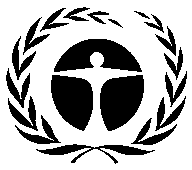 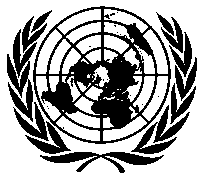 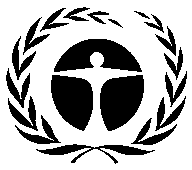 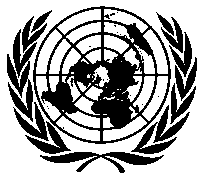 Programme des Nations Unies pour l’environnementDistr.GÉNÉRALEUNEP/OzL.Pro/ExCom/88/1228 octobre 2021FRANÇAISORIGINAL : ANGLAISTypeNombre de projetsNombre de projetsNombre de projetsFinancement ($US)*Financement ($US)*Financement ($US)*Financement ($US)*TypeApprouvésAchevés% d’achèvementApprouvésDécaissementSolde% de décaissementInvestment**62338 502 8606 266 1992 236 66174Préparation de projet1010100273 821214 90058 92178Assistance technique, activités de facilitation128221715 154 2549 842 5535 311 70165Total144342423 930 93516 323 6517 607 28468PaysGroupeRatification de l’Amende-ment de KigaliMise en œuvre  du programme d’octroi de permisSommes approuvées ($US)Sommes approuvées ($US)Sommes approuvées ($US)PaysGroupeRatification de l’Amende-ment de KigaliMise en œuvre  du programme d’octroi de permisActivités de facilitationProjets d’investis-sementPréparation de projetsAfghanistan1150,000Afrique du Sud1OuiEn instance240 000Albanie1Oui√94 978Algérie1150 000Angola1OuiEn instance150 000Antigua-et-Barbuda1Arabie saoudite2250 000Argentine1Oui√250 0001 840 75574 816Arménie1Oui√150 000Bahamas 195 000Bahreïn2150 000Bangladesh1Oui√150 0003 131 610Barbade1Oui√Belize195 000Bénin1Oui√150 000Bhoutan1Oui√50 000Bolivie (État plurinational de)1Oui√150 000Bosnie-Herzégovine1Oui√95 000Botswana1OuiEn instance150 000Brésil1Brunei Darussalam1150 000Burkina Faso1Oui√150 000Burundi1OuiEn instance150 000Cabo Verde1OuiEn instance95 000Cambodge1Oui√150 000Cameroun1OuiEn instance150 000Chili1Oui√150 000Chine1OuiEn instance250 0001 275 00064 066Colombie1Oui√250 000Comores 1Oui√50 000Congo 1150 000Costa Rica1Oui√150 000Côte d'Ivoire1OuiEn instance150 000Cuba1OuiEn instance150 000Djibouti150 000Dominique150 000Égypte1250 00030 000El Salvador1OuiEn instance150 000Équateur1Oui√150 00029 937Érythrée195 000Eswatini1OuiEn instance95 000Éthiopie1OuiEn instance95 000Fidji1Oui√150 000Gabon1Oui√150 000Gambie1OuiEn instance95 000Géorgie195 000Ghana1Oui√150 000Grenade1Oui√46 491Guatemala1150 000Guinée1Oui√150 000Guinée équatoriale1150 000Guinée-Bissau1OuiEn instance95 000Guyana195 000Haïti195 000Honduras1Oui√150 000Îles Cook1Oui√50 000Îles Marshall1Oui√50 000Iles Salomon195 000Inde2Indonésie1250 000Iran (République islamique d’)2250 000Iraq2250 000Jamaïque1150 000Jordanie1Oui√150 0001 637 610Kenya1150 000Kirghizistan1Oui√95 000Kiribati1Oui√50 000Koweït2250 000Lesotho1OuiEn instance95 000Liban1Oui√150 0001 053 85830 000Libéria1OuiEn instance95 000Libye1150 000Macédoine du Nord1Oui√95 000Madagascar1150 000Malaisie1Oui√250 000Malawi1Oui√150 000Maldives1Oui√95 000Mali1OuiEn instance150 000Maroc1150 000Maurice1Oui√150 000Mauritanie1150 000Mexique1Oui√250 0004 201 18184 818Micronésie (États fédérés de)1Oui√50 000Mongolie195 000Monténégro1Oui√49 973Mozambique1OuiEn instance150 000Myanmar195 000Namibie1Oui√150 000Nauru150 000Népal195 000Nicaragua1Oui√150 000Niger 1Oui√150 000Nigeria1Oui√250 000Nioué1Oui√50 000Oman2150 000Ouganda1Oui√50 000Pakistan2250 000Palau1Oui√50 000Panama1Oui√150 000Papouasie-Nouvelle-Guinée195 000Paraguay1Oui√150 000Pérou1OuiEn instance147 582Philippines 1225 992Qatar2150 000République arabe syrienne1OuiEn instance250 000République centrafricaine1République de Moldova150 000République démocratiquepopulaire lao1Oui√95 000République démocratique du Congo1150 000République dominicaine1Oui√150 000129 82530 000République populaire démocratique de Corée1Oui√République unie de Tanzanie195 000Rwanda1Oui√95 000Sainte-Lucie195 000Saint-Kitts-et-Nevis150 000Saint-Vincent-et-les-Grenadines150 000Samoa1Oui√50 000Sao Tomé-et-Principe1OuiEn instance95 000Sénégal1OuiEn instance150 000Serbie1150 000Seychelles1Oui√95 000Sierra Leone1OuiEn instance95 000Somalie1OuiEn instance150 000Soudan1150 00030 000Soudan du Sud195 000Sri Lanka1Oui√150 000Suriname195 000Tchad1Oui√150 000Thaïlande1250 000183 51430 000Timor-Leste150 000Togo1Oui√150 000Tonga1Oui√50 000Trinité-et-Tobago1Oui√150 000Tunisie1OuiEn instance150 000Turkménistan1Oui√150 000Turquie1250 000Tuvalu1Oui√50 000Uruguay1Oui√150 000Vanuatu1Oui√50 000Venezuela (République bolivarienne du)1250 000Viet Nam1Oui√249 238Yémen1Zambie1OuiEn instance95 000Zimbabwe1150 000426 95430 000Total18 494 25413 880 307433 637SecteurPNUDPNUEONUDIBanque mondialeBilatéralesTotalAérosols26 054 837882 68934 413 70122 984 0302 051 91486 387 171Destruction3 606 279190 0403 805 540400 0001 526 2829 528 141Mousses173 331 512089 105 490136 339 1728 093 731406 869 904Halons4 996 973767 6401 780 36970 221 0386 147 36183 913 381Fumigènes20 081 2412 614 36678 028 7415 837 88718 226 925124 789 159Multiples secteurs00139 4402 341 16802 480 608Autre0011 317 2465 059 360016 376 606Plan d’élimination361 740 92564 903 487353 091 265202 645 15768 211 9861 050 592 821Agents de transformation1 286 92306 337 359114 342 4970121 966 779Production1 056 000051 128 201378 930 19010 000 000441 114 391Réfrigération139 603 91913 872 913182 191 775180 259 97040 910 116556 838 693Plusieurs65 479 103263 992 28819 287 37228 969 7314 759 718382 488 212Solvants63 699 997198 86023 247 44310 237 3942 512 73899 896 432Stérilisants417 62800661 22701 078 855Total partiel861 355 337347 422 283853 873 9421 159 228 820162 440 7703 384 321 153Coûts d’appui aux agences117 625 13528 796 104112 890 657120 209 09015 565 729395 086 716Total978 980 472376 218 388966 764 5991 279 437 910178 006 5003 779 407 869TypeNombre de projets*Nombre de projets*Nombre de projets*Financement ($US)**Financement ($US)**Financement ($US)**Financement ($US)**TypeApprouvésAchevés% d’achève-mentApprouvéDécaissé Solde% de décais-sementProgramme de pays1651651007 266 5597 266 5590100Démonstration1341329961 469 13659 959 3881 509 74898Renforcement des institutions1 2921 13388151 925 702133 850 40718 075 29588Investissement3 1262 864922 686 202 3012 533 551 604152 650 69794Préparation de projet1 7511 6299387 749 69484 021 5893 728 10596Assistance technique1 8721 58685363 900 998311 840 87752 060 12186Projets de formation32432410025 806 76325 806 7630100Total8 6647 833903 384 321 1533 156 297 187228 023 96593AnnéeNombre de projets*Nombre de projets*Nombre de projets*Financement ($US)**Financement ($US)**Financement ($US)**Financement ($US)**AnnéeApprouvésAchevés% d’achèvementApprouvéDécaisséSolde% de décaissement199168681007 950 7717 950 7710100199217617610041 261 37641 261 3760100199321721710073 198 58673 198 58601001994379379100128 630 290128 630 29001001995355355100111 188 309111 188 3090100199625725710083 813 02783 813 02701001997532532100154 314 938154 314 940-1100199842242210099 680 36899 680 36711001999546546100152 710 736152 710 73601002000426426100109 540 523109 540 52211002001427427100130 139 750130 139 751-11002002358358100162 045 816162 045 81511002003247247100157 043 468157 043 46801002004271271100162 388 007162 388 00801002005255255100180 276 023180 276 02211002006261261100120 848 004120 762 41785 5861002007213213100120 144 867120 084 04860 8201002008354353100121 900 010121 871 23528 77510020093203189973 793 82173 075 355718 4669920102272239884 438 27583 387 7451 050 530992011264263100201 999 135198 222 1223 777 01398201218216792101 122 99597 886 8753 236 12197201318417997125 617 302124 063 1911 554 1109920142232029192 524 18589 430 5443 093 64197201537934090160 139 228141 762 89318 376 33589201624017975115 422 19691 695 42423 726 773792017125776264 220 34656 371 5617 848 78588201827110438122 853 36456 425 19066 428 17446201922617853 217 53811 538 88341 678 6552220202591071 897 89615 537 71656 360 18022Total8 6647 833903 384 321 1533 156 297 187228 023 96593ÉlémentNombre
de
projetsSommes approuvées plus les rajustements ($US)% des sommes décaisséesConsomma-tion (tonnes PAO éliminées*) Production (tonnes PAO éliminées*)Nbre moyen de 
mois entre l’approbationet le premier
décaissementNbre moyen de 
mois entre l’approbationet 
l’achèvementRapport 
coût-efficacité global pour le 
Fonds
 ($US/kg)TOTAL2 8642 319 105 803100271 724204 18914374,87 RégionAfrique486163 268 18910018 286012398,93 Asie et Pacifique1 5251 681 472 968100210 775184 23916374,26 Europe15071 853 7371008 04817510348,74 Amérique latine et Caraïbes703402 510 9099934 61419 77514377,40 MondialS.o.0000S.o.S.o.S.o.SecteurAérosols12782 517 29910027 449016433,01 Destruction00000S.o.S.o.S.o.Lutte contre les incendies00000S.o.S.o.S.o.Mousses1 003376 083 23110069 420015345,42 Fumigènes12399 900 0051007 9930104912,50 Halons3971 476 17710042 11141 95817300,85 Multiples secteurs42 287 376100419028785,46 Autre816 059 3601001 5740122010,20 Plan d’élimination722600 658 8749951 50710 98812409,61 Agent de transformation30120 252 62710019 57352 16210271,68 Production61414 398 882100099 0819194,18 Réfrigération616440 046 31410044 334016399,93 Solvants12894 351 8041007 2850193212,95 Stérilisants31 073 855100600153417,78 Caractéristiques de la mise en œuvre Caractéristiques de la mise en œuvre Caractéristiques de la mise en œuvre Caractéristiques de la mise en œuvre Caractéristiques de la mise en œuvre Caractéristiques de la mise en œuvre Caractéristiques de la mise en œuvre Caractéristiques de la mise en œuvre Caractéristiques de la mise en œuvre Mise en œuvre par l’agence1 774832 724 85510094 26217 38111357,46 Mise en œuvre par le pays1 0901 486 380 948100177 462186 80820404,08 Mode de décaissement Mode de décaissement Mode de décaissement Mode de décaissement Mode de décaissement Mode de décaissement Mode de décaissement Mode de décaissement Mode de décaissement Au cours de la mise en œuvre 2 7532 004 358 631100264 841199 71914384,31 Après la mise en œuvre 5017 166 6081002 512023256,83 Financement rétroactif3714 635 8511002 10050015115,63 Du pays aux bénéficiaires finaux24282 944 7131002 2703 97085145,34 ÉlémentNombre de projetsSommes approuvées plus les rajustements ($US)Pourcentage des sommes décaissées (%)Nbre moyen de mois entre l’approbation et le premier décaissementNombre moyen de mois entre l’approbation et l’achèvementTOTAL3 340526 930 493991238RégionAfrique1 01487 524 624991138Asie et Pacifique1 003150 297 520991340Europe21920 783 266100933Amérique latine et Caraïbes79493 971 221991341Mondial310174 353 86297623SecteurAérosols312 461 2651001136Destruction167 205 2651001163Lutte contre les incendies000S.o.S.o.Mousses3410 738 870981436Fumigènes13721 224 434100939Halons8211 238 1561001744Multiples secteurs153 7921005658Autre176 499100738Plan d’élimination56455 302 572981341Agent de transformation000S.o.S.o.Production140 00010044Réfrigération63891 902 739991650Plusieurs1 801323 288 119981032Solvants343 398 7821001127Stérilisants000S.o.S.o.Caractéristiques de la mise en œuvre Mise en œuvre par l’agence2 724398 241 985981137Mise en œuvre par le pays616128 688 508991441Mode de décaissementAu cours de la mise en œuvre 3 306515 024 296991238Après la mise en œuvre 262 325 4621001421Financement rétroactif1146 698100383Du pays aux bénéficiaires finaux79 434 037100738ÉlémentNombre
de
projetsSommes approuvées plus les rajuste-ments ($US)% des sommes décaisséesNombre de projets 
dans lesquels 
il y a décaisse-mentPourcentage des projets dans lesquels il y a décaisse-mentNbre moyen de 
mois entre l’approbationet le premier
décaissementNbre moyen de mois entre l’approba-tionet 
l’achève-ment prévuDurée moyenne du retard dans l’achève-ment prévu du projetRapport 
de 
coût-efficacité global pour le 
Fonds ($US/kg)*TOTAL262350 726 061591566011543250,01RégionAfrique8030 647 50034506311562884,01Asie et Pacifique102282 482 11664626111604446,18Europe215 143 6462912578442986,30Amérique latine et Caraïbes5932 452 79938325410452068,65Mondial000000S.o.S.o.S.o.SecteurAérosols00000S.o.S.o.S.o.S.o.Destruction00000S.o.S.o.S.o.S.o.Lutte contre les incendies00000S.o.S.o.S.o.S.o.Mousses33 573 74068310010947273,53Fumigènes00000S.o.S.o.S.o.S.o.Halons00000S.o.S.o.S.o.S.o.Multiples secteurs00000S.o.S.o.S.o.S.o.Autre00000S.o.S.o.S.o.S.o.Plan d’élimination252317 825 367571495911533047,13Agent de transformation00000S.o.S.o.S.o.S.o.Production325 273 05879267125436S.o.Réfrigération44 053 896732507977118,34Solvants00000S.o.S.o.S.o.S.o.Stérilisants00000S.o.S.o.S.o.S.o.Caractéristiques de la mise en œuvre Caractéristiques de la mise en œuvre Caractéristiques de la mise en œuvre Caractéristiques de la mise en œuvre Caractéristiques de la mise en œuvre Caractéristiques de la mise en œuvre Caractéristiques de la mise en œuvre Caractéristiques de la mise en œuvre Caractéristiques de la mise en œuvre Caractéristiques de la mise en œuvre Caractéristiques de la mise en œuvre Mise en œuvre par l’agence183216 878 898581266910603347,57Mise en œuvre par le pays79133 847 16360303813402554,53Mode de décaissement Mode de décaissement Mode de décaissement Mode de décaissement Mode de décaissement Mode de décaissement Mode de décaissement Mode de décaissement Mode de décaissement Mode de décaissement Mode de décaissement Au cours de la mise en œuvre 248163 326 691371425711533036,02Après la mise en œuvre 00000S.o.S.o.S.o.S.o.Financement rétroactif00000S.o.S.o.S.o.S.o.Du pays aux bénéficiaires finaux14187 399 370771410010805375,60ÉlémentNombre
de
projetsSommes approuvées plus les rajustements ($US)% des sommes décaisséesNombre de projets 
dans lesquels il y a décaisse-mentPourcentage des projets dans lesquels il y a décaissementNbre moyen de 
mois entre l’approbationet le premier
décaissementNbre moyen de 
mois entre l’approbationet 
l’achèvement prévuDurée moyenne du retard dans l’achèvement prévu du projetDurée moyenne du retard dans l’achèvement prévu du projetTOTAL44781 990 312222104712381111RégionAfrique12614 065 461184737153488Asie et Pacifique18036 612 60725925111421212Europe272 669 82636134873055Amérique latine et Caraïbes10917 859 98029575213401313Mondial510 782 4381120142077SecteurAérosols00000S.o.S.o.S.o.S.o.Destruction11 490 600891100131035959Lutte contre les incendies00000S.o.S.o.S.o.S.o.Mousses00000S.o.S.o.S.o.S.o.Fumigènes00000S.o.S.o.S.o.S.o.Halons00000S.o.S.o.S.o.S.o.Multiples secteurs00000S.o.S.o.S.o.S.o.Autre00000S.o.S.o.S.o.S.o.Plan d’élimination25342 905 669211034113401010Agent de transformation00000S.o.S.o.S.o.S.o.Production00000S.o.S.o.S.o.S.o.Réfrigération1808 43813110014493636Plusieurs19236 785 605201055512351111Solvants00000S.o.S.o.S.o.S.o.Stérilisants00000S.o.S.o.S.o.S.o.Caractéristiques de la mise en œuvre Caractéristiques de la mise en œuvre Caractéristiques de la mise en œuvre Caractéristiques de la mise en œuvre Caractéristiques de la mise en œuvre Caractéristiques de la mise en œuvre Caractéristiques de la mise en œuvre Caractéristiques de la mise en œuvre Caractéristiques de la mise en œuvre Mise en œuvre par l’agence36257 196 445201614413391111Mise en œuvre par le pays8524 793 8672649589381010Mode de décaissement Mode de décaissement Mode de décaissement Mode de décaissement Mode de décaissement Mode de décaissement Mode de décaissement Mode de décaissement Mode de décaissement Mode de décaissement Au cours de la mise en œuvre 44681 491 112212094712381111Après la mise en œuvre 00000S.o.S.o.S.o.S.o.Financement rétroactif00000S.o.S.o.S.o.S.o.Du pays aux bénéficiaires finaux1499 2009811009361212Agence Nombre de projetsSommes approuvées plus les rajustements ($US)Sommes décaissées ($US)Solde ($US)Consomma-tion PAO à éliminerConsomma-tion PAO éliminéePNUD816 895 3926 895 3920673636PNUE1421 00021 00001212ONUDI676 347 8086 347 80611 808367Banque mondiale951 373 5191 373 5190657581Bilatérales17227 901227 90102230Total27414 865 62014 865 61813 3731 595TypeNombre de projetsNombre de projetsNombre de projetsNombre de projetsFinancement ($US)*Financement ($US)*Financement ($US)*Financement ($US)*Financement ($US)*TypeApprouvésAchevés% d’achèvementApprouvéApprouvéDécaisséSolde% de décaissementInvestissement**85635 377 4475 377 4474 262 6501 114 79779Préparation de projet3267159 816159 816129 51030 30681Assistance technique, activités de facilitation29003 340 0003 340 0001 040 6362 299 36431Total407188 877 2638 877 2635 432 7953 444 46861TypeNombre de projetsNombre de projetsNombre de projetsFinancement ($US)*Financement ($US)*Financement ($US)*Financement ($US)*TypeApprouvésAchevés% d’achè-vementApprouvéDécaisséSolde% de décaissementInvestissement**62338 502 8606 266 1992 236 66174Préparation de projet1010100273 821214 90058 92178Assistance technique, activités de facilitation128221715 154 2549 842 5535 311 70165Total144342423 930 93516 323 6517 607 28468PaysÉlimination en 2020Pourcentage de l’élimination prévue réalisée en 2020Estimation des sommes décaissées en 2020 ($US)Sommes décaissées en 2020 ($US)Pourcentage des fonds décaissés par rapport à l’estimation en 2020Pourcentage des projets prévus achevé en 2020Afghanistan0,20153 693189 66912350Afrique du Sud0,0163 300119 4587325Albanie0,0105 20387 04983100Algérie0,0187 22056 864300Angola0,0206 137119 673580Antigua-et-Barbuda0,037 81218800Arabie saoudite19,0911 624863 3179567Argentine4,7100796 989874 74711075Arménie0,0110 545141 250128100Bahamas 0,00139 84794 6036850Bahreïn0,073 621118 525161100Bangladesh0,0705 3877 5321Barbade0,033 08162 185188100Belize0,010 00047 850479100Bénin0,0075 651107 992143100Bhoutan0,0125 40766 78453Bolivie (État plurinational de)0,581 21646 1525750Bosnie-Herzégovine0,099 50095 096960Botswana0,00212 818116 557550Brésil20,006 784 7463 110 4624650Brunei Darussalam0,22010 493122 512116867Burkina Faso0,0124 565130 257105Burundi0,0026 000117 45545250Cabo Verde0,00058 808 Over67Cambodge0,0150 186174 782116Cameroun0,173 65134 35547Chili5,70609 674441 788720Chine831,5623 648 54633 865 81714327Colombie26,013964 254392 8204160Comores 0,072 95296 709133100Congo 0,0085 25088 1651030Costa Rica3,5222 542164 69674100Côte d'Ivoire0,1209 44633 81016Cuba3,2223 459289 75913050Djibouti0,050 846000Dominique0,096 87524 5462533Égypte23,1293 415 2722 307 883680El Salvador0,00288 824104 4053650Équateur7,70315 725216 83569100Érythrée0,029 600890100Eswatini (Royaume d’)0,064 00045 00070Éthiopie0,00119 54550 000420Fidji0,0077 89675 2809767Gabon0,0127 004152 124120100Gambie0,0052 58529 6935675Géorgie0,772 54730 189420Ghana8,561172 597180 93210575Grenade0,0048 5591 919433Guatemala0,80100 047136 67913750Guinée0,033 69894 930282100Guinée équatoriale0,0092 655146 30115850Guinée-Bissau0,076 98242 5495567Guyana0,0140 67900100Haïti0,2117 32997 061830Honduras0,00208 399137 1456680Îles Cook0,051 03879 49215650Îles Marshall0,0092 88542 1204550Îles Salomon0,0081 18939 6764950Inde103,81007 163 5685 858 6318267Indonésie0,001 581 315819 5845260Iran (République islamique d’)17,302 129 5461 410 533660Iraq0,001 039 828206 5242014Jamaïque0,00145 07965 0894567Jordanie118,701 384 1341 486 51610750Kenya0,0277 152189 179680Kirghizistan0,571143 942117 1408167Kiribati0,067 51922 429330Koweït0,03 774 0913 094 632820Lesotho0,081 40074 3669150Liban6,3249 574420 099168100Libéria0,074 629108 527145Libye0,0171 00492 179540Macédoine du Nord0,175 001115 312154Madagascar0,00124 340121 78398100Malaisie10,0634 368834 646132Malawi0,0045 36034 19075100Maldives0,072 02337 56052100Mali0,069 63011000Maroc0,0122 00085 65570100Maurice0,0153 929181 513118Mauritanie0,0186 500135 0007250Mexique84,802 665 6991 176 9654433Micronésie (États fédérés de)0,0069 22361 7458950Mongolie0,00120 34191 90976100Monténégro0,030 00153 352178100Mozambique0,0115 183124 0791080Myanmar0,00189 02246 0692433Namibie0,00134 67264 2314850Nauru0,025 12217 185680Népal0,0115 899128 247111100Nicaragua0,80123 494117 5329567Niger 0,0129 5003 747350Nigeria5,2101 093 923712 5626517Nioué*0,061 60031 035500Oman0,00181 970107 989590Ouganda0,060 12654 4649175Pakistan0,01 940 520408 396210Palau0,0080 0865 2997100Panama1,416321 703263 364820Papouasie-Nouvelle-Guinée0,00106 01366 961630Paraguay0,0152 43398 44865Pérou0,0256 036250 76598Philippines 0,0334 920344 917103Qatar1,65566 81699 20414883République arabe syrienne0,048 001635 1471323République centrafricaine0,018 000000République de Moldova0,0118 76580 14767République démocratique du Congo0,083 81939 9004833République démocratique populaire lao0,00127 928101 41179100République dominicaine0,0100338 354339 88810050République populaire démocratique de Corée0,0421 485537121République unie de Tanzanie0,00110 24329 2252733Rwanda0,225115 33182 6807275Sainte-Lucie0,00117 10071 9686125Saint-Kitts-et-Nevis0,0072 300000Saint-Vincent-et-les-Grenadines0,0114 750130 67611433Samoa0,0094 53565 95170100Sao Tomé-et-Principe0,0072 46254 0767525Sénégal0,092 672150 334162100Serbie0,0135 32370 2715250Seychelles0,052 80041 661790Sierra Leone0,080 822132 56516467Somalie0,078 00060 125770Soudan0,0763 145267 969350Soudan du Sud0,039 000000Sri Lanka0,0077 060145 540189100Suriname0,1066 21075 43311433Tchad0,0026 25020 0007650Thaïlande0,0458 737000Timor-Leste0,0170 31260 94236100Togo3,6185 577230 590124100Tonga0,054 07656 49310450Trinité-et-Tobago7,2135 972141 914104Tunisie5,80575 550353 3126150Turkménistan0,044 00065 628149100Turquie0,0784 020814 128104100Tuvalu0,067 5982 59040Uruguay1,0100308 885319 339103100Vanuatu0,00132 34554 2674150Venezuela (République bolivarienne du)0,0134 68161 60646Viet Nam0,001 867 212428 133230Yémen0,051 000000Zambie0,0081 40588 280108100Zimbabwe0,0266 813152 12257Mondial0,09 161 3996 519 57371100Région : Asie-Pacifique0,0329 14499 97230100Région : EUR0,0200 000362 092181Total1 324,11989 353 42578 639 6278851PaysÉlimination approuvée (tonnes PAO)Sommes approuvées ($US)Sommes décaissées ($US)Solde ($US)Sommes décaissées (%)Afghanistan9,4989 524503 649485 87551Afrique du Sud100,36 354 7965 001 1431 353 65379Albanie2,1440 813283 415157 39864Algérie13,51 808 8041 192 850615 95466Angola5,6625 726506 636119 09081Antigua-et-Barbuda0,027 23527 2350100Arabie saoudite353,59 411 6177 128 3732 283 24476Argentine142,415 348 62611 407 9953 940 63174Arménie3,5678 536616 77561 76191Bahamas 1,6277 050223 05853 99281Bahreïn9,4993 125813 126179 99982Bangladesh32,34 052 2161 550 5862 501 63038Barbade1,3250 178179 77170 40772Belize1,0236 000236 0000100Bénin8,3565 828565 8199100Bhoutan0,3423 000384 95538 04591Bolivie (État plurinational de)1,5314 548278 48836 06089Bosnie-Herzégovine6,6908 645851 83356 81294Botswana3,8810 000305 810504 19038Brésil485,941 750 64030 549 01911 201 62173Brunei Darussalam1,8475 100268 860206 24057Burkina Faso3,9628 630557 07271 55889Burundi1,0296 844218 73078 11474Cabo Verde0,1159 834143 83416 00090Cambodge2,91 150 0001 006 157143 84387Cameroun26,81 654 7701 190 130464 64072Chili72,55 132 4783 843 1941 289 28475Chine5 267,3396 859 178342 557 08354 302 09586Colombie189,211 706 1629 396 8622 309 30080Comores0,0143 777128 46415 31389Congo 3,6313 626240 22273 40477Costa Rica19,61 341 2991 135 110206 18985Côte d'Ivoire22,31 638 362657 767980 59540Croatie8,1804 104804 1040100Cuba19,32 007 5271 685 206322 32184Djibouti0,2143 50099 50044 00069Dominique0,1148 05010 026138 0247Égypte281,719 971 4549 770 05510 201 39849El Salvador8,81 072 601884 745187 85682Équateur28,02 681 4062 050 936630 46976Érythrée0,4209 559188 55921 00090Eswatini (Royaume d’)8,3971 931821 931150 00085Éthiopie1,9314 771182 191132 58058Fidji2,0315 000259 28955 71182Gabon10,6480 883396 42384 46082Gambie0,6399 497178 776220 72145Géorgie2,3500 900368 329132 57174Ghana26,31 356 3111 180 952175 35987Grenade0,3189 000174 38914 61192Guatemala5,1597 663366 544231 11961Guinée2,6523 053298 053225 00057Guinée équatoriale0,9249 962238 60011 36195Guinée-Bissau1,0278 999221 03557 96379Guyana0,7412 995226 739186 25655Haïti0,4167 119105 09362 02763Honduras8,8841 455526 077315 37863Îles Cook0,0264 05073 750190 30028Îles Marshall0,2187 20086 545100 65546Îles Salomon1,8466 250148 250318 00032Inde1 067,457 607 65232 522 28325 085 36956Indonésie176,914 757 35411 648 1393 109 21579Iran (République islamique d’)297,618 969 07112 995 5075 973 56469Iraq15,01 180 000386 789793 21133Jamaïque8,9763 899515 699248 20068Jordanie59,35 836 8743 830 0532 006 82166Kenya14,11 973 0001 096 256876 74456Kirghizistan3,3799 922568 846231 07671Kiribati0,0310 60082 259228 34126Koweït209,98 555 2236 257 3312 297 89273Lesotho0,0280 000228 56251 43882Liban68,76 439 5715 695 048744 52388Liberia2,0315 000282 77732 22390Libye26,41 161 310705 783455 52761Macédoine du Nord2,11 047 130935 263111 86789Madagascar6,0558 434497 47260 96289Malaisie216,513 866 38312 130 6501 735 73387Malawi3,8628 745319 248309 49851Maldives0,61 081 6161 056 58025 03698Mali5,2500 830434 72366 10787Maroc11,01 284 1591 151 968132 19190Maurice3,1782 500405 989376 51152Mauritanie0,0255 00050 000205 00020Mexique555,727 030 47921 713 5535 316 92580Micronésie (États fédérés de)0,2314 10086 489227 61128Mongolie1,0583 769311 615272 15453Monténégro0,6698 389372 392325 99753Mozambique3,1302 361157 990144 37152Myanmar0,4280 000164 800115 20059Namibie8,2810 000605 978204 02275Nauru0,0139 45049 91589 53536Népal0,7428 000171 641256 35940Nicaragua3,3474 498266 792207 70556Niger 5,6488 840273 840215 00056Nigeria143,77 971 3355 316 9262 654 40967Nioué0,0114 20057 22556 97550Oman10,6905 831698 208207 62377Ouganda0,0287 375140 375147 00049Pakistan150,310 792 3666 419 5744 372 79259Palau0,2303 000103 000200 00034Panama11,61 264 695660 310604 38552Papouasie-Nouvelle-Guinée2,0991 000760 956230 04477Paraguay6,3630 000525 386104 61483Pérou9,5967 497627 189340 30865Philippines 40,03 628 3652 765 925862 43976Qatar14,71 124 7471 016 441108 30690République arabe syrienne10,1590 0360590 0360République centrafricaine0,564 00164 0000100République de Moldova0,3259 759221 79337 96685République démocratique du Congo5,8475 000474 524476100République démocratique populaire lao0,8493 400200 500292 90041République dominicaine12,53 840 6362 717 1871 123 44971République populaire démocratique de Corée19,4804 255271 048533 20734République unie de Tanzanie0,6209 875151 02558 84972Rwanda1,9437 399219 063218 33650Sainte-Lucie0,4184 418175 2189 20095Saint-Kitts-et-Nevis0,3147 60098 34249 25867Saint-Vincent-et-les-Grenadines0,2421 951252 365169 58660Samoa0,2344 450139 650204 80041Sao Tomé-et-Principe0,1155 012123 08831 92479Sénégal3,6624 023451 328172 69572Serbie5,21 110 641931 807178 83484Seychelles1,4540 000351 375188 62565Sierra Leone0,4207 620175 47532 14585Somalie1,8353 746320 33233 41491Soudan47,54 203 3962 246 7891 956 60753Soudan du Sud0,020 000020 0000Sri Lanka10,11 064 866593 522471 34456Suriname0,6186 742142 10944 63376Tchad5,7489 542484 5225 02099Thaïlande255,018 424 00816 924 0081 500 00092Timor-Leste0,0404 700307 67497 02676Togo7,0566 894534 36932 52594Tonga0,1324 05089 723234 32728Trinité-et-Tobago17,91 930 8891 320 477610 41268Tunisie16,81 837 1551 025 579811 57656Turkménistan2,4812 797622 105190 69277Turquie410,712 427 4199 857 4282 569 99179Tuvalu0,1168 45068 063100 38740Uruguay15,21 835 762995 747840 01554Vanuatu0,3360 600130 406230 19436Venezuela (République bolivarienne du)28,92 488 2812 285 131203 15092Viet Nam149,110 894 7628 707 7142 187 04880Yémen11,6159 529159 5290100Zambie2,5462 956202 956260 00044Zimbabwe12,31 288 818895 969392 84970Région : Asie-Pacifique0,0940 000240 000700 00026Total11 438,5815 362 210637 531 800177 830 41178PaysAgenceProduitsHFC utilisés (tm)Substances de remplacement utiliséesTm éq-CO2Sommes approuvées ($US)Sommes décaissées ($US)ArgentineONUDIRéfrigérateurs domestiques et commerciauxHFC-134a (96.60 tm)R-600a/R-290138 0691 840 7551 072 038BangladeshPNUDCompresseurs et réfrigérateurs domestiquesHFC-134a (230,63 tm)R-600a 329 8013 131 6103 131 610ChinePNUDMousse isolante pour les réfrigérateurs domestiquesCyclopentane + HFC-245fa (250,00 tm)Cyclopentane + HFO-1233zd(E)257 5001 275 0001 018 413LibanONUDIRéfrigérateurs domestiques et commerciauxHFC-134a/ R-404A (112,58 tm)R-600a/R-290245 8601 053 8581 035 787MexiqueONUDIRéfrigérateurs commerciauxHFC-134a/ R-404A (56,04 tm)R-600a/R-290124 6571 018 1238 351ThaïlandeBanque mondialeRéfrigérateurs commerciauxHFC-134a (8,78 tm)R-600a12 555183 5140 Total754,641 108 4428 502 8606 266 199